UNIVERSIDADE FEDERAL DA PARAÍBA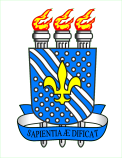 Centro de TecnologiaCoordenação de Engenharia de Produção MecânicaAtividade: Estágio SupervisionadoAluno(a):						 Matrícula:                       Assinatura:Curso: Engenharia de Produção Mecânica          Empresa: Título do trabalho: Premissas: a atividade Estágio Supervisionado é avaliada com base no relatório final, entregue e apresentado junto ao Orientador(a) e a equipe de avaliação, composta por até dois docentes, sob registro e acompanhamento da Coordenação de Curso/Estágio, com base nos aspectos que constam dessa Ficha de Avaliação. A nota final é composta da média ponderada de avaliação do relatório (60%) e de sua apresentação (40%), consolidado a partir da média aritmética das avaliações dos professores orientador e avaliador(es) / coordenador de estágio, tanto do relatório quanto de sua apresentação.Obs.: A participação de pelo menos um avaliador(a) além do orientador(a) é compulsória.AVALIAÇÃO DO RELATÓRIO DE ESTÁGIO Atribua notas conforme os critérios e limites máximos de avaliação das competênciasAVALIAÇÃO DO RELATÓRIO DE ESTÁGIO Atribua notas conforme os critérios e limites máximos de avaliação das competênciasAVALIAÇÃO DO RELATÓRIO DE ESTÁGIO Atribua notas conforme os critérios e limites máximos de avaliação das competênciasAVALIAÇÃO DO RELATÓRIO DE ESTÁGIO Atribua notas conforme os critérios e limites máximos de avaliação das competênciasAVALIAÇÃO DO RELATÓRIO DE ESTÁGIO Atribua notas conforme os critérios e limites máximos de avaliação das competênciasCritérios de AvaliaçãoLimite MáximoProf. OrientadorAvaliador 1Avaliador 2Introdução: caracterização da empresa, diagnóstico preliminar, problema e objetivos 2,5Metodologia e referencial: marco conceitual e descrição das atividades 1,5Resultados: apresentação e análise 3,0Conclusão: contribuição para formação do aluno e para empresa 1,5Avaliação global do relatório: organização, sequência, formatação quanto às partes constitutivas de um relatório final e adequação à ABNT profundidade e relevância1,5Nota do Relatório10,0AVALIAÇÃO DA DEFESA DE ESTÁGIOAtribua notas de conforme os critérios e limites máximos de avaliação das competênciasAVALIAÇÃO DA DEFESA DE ESTÁGIOAtribua notas de conforme os critérios e limites máximos de avaliação das competênciasAVALIAÇÃO DA DEFESA DE ESTÁGIOAtribua notas de conforme os critérios e limites máximos de avaliação das competênciasAVALIAÇÃO DA DEFESA DE ESTÁGIOAtribua notas de conforme os critérios e limites máximos de avaliação das competênciasAVALIAÇÃO DA DEFESA DE ESTÁGIOAtribua notas de conforme os critérios e limites máximos de avaliação das competênciasCritérios de AvaliaçãoLimite MáximoProf. OrientadorAvaliador 1Avaliador 2Domínio do tema e abrangência do trabalho (relatório)3,0Objetividade e sequência da apresentação 3,0Assertividade e qualidade das respostas 4,0Nota da Defesa10,0CONSOLIDAÇÃO DA AVALIAÇÃO Calcula-se as médias de avaliação do relatório e da defesaCONSOLIDAÇÃO DA AVALIAÇÃO Calcula-se as médias de avaliação do relatório e da defesaCONSOLIDAÇÃO DA AVALIAÇÃO Calcula-se as médias de avaliação do relatório e da defesaMédia de Avaliação do Relatório (60%)Média de Avaliação da Defesa (40%)Média Final de AvaliaçãoLocal e data da defesa:                                                    ,                                       João Pessoa. Local e data da defesa:                                                    ,                                       João Pessoa. Local e data da defesa:                                                    ,                                       João Pessoa. Nome completo, matrícula SIAPE e assinatura da equipe de avaliação Prof. Orientador: Prof. Avaliador 1: Prof. Avaliador 2: Nome completo, matrícula SIAPE e assinatura da equipe de avaliação Prof. Orientador: Prof. Avaliador 1: Prof. Avaliador 2: Nome completo, matrícula SIAPE e assinatura da equipe de avaliação Prof. Orientador: Prof. Avaliador 1: Prof. Avaliador 2: 